В соответствии с Федеральным законом от 6 октября 2003года № 131-ФЗ «Об общих принципах организации местного самоуправления в Российской Федерации», руководствуясь Уставом муниципального района Богатовский, Порядком проведения конкурса на замещение должности главы администрации муниципального района Богатовский, утвержденным решением Собрания представителей муниципального района Богатовский  от 24 сентября 2013 года № 35 Собрание представителей муниципального района Богатовский решило:1. Объявить конкурс на замещение должности главы администрации муниципального района Богатовский. 	2. Провести итоговое заседание конкурсной комиссии по итогам конкурса не позднее 06 ноября   2013 года. 	3. Местом проведения конкурса определить– 446630,  Самарская область, Богатовский район, с.Богатое, ул.Комсомольская, д. 13. 	4. Конкурс провести в порядке и на условиях, установленных Порядком проведения конкурса на замещение должности главы администрации муниципального района Богатовский, утвержденным решением Собрания представителей муниципального района Богатовский от 24 сентября 2013 года № 35. 5. Опубликовать проект контракта, заключаемого с главой администрации муниципального района Богатовский  (приложение 1). 6. К кандидатам на замещение должности главы администрации муниципального района Богатовский  предъявляются следующие требования:владение государственным языком Российской Федерации;достижение возраста 35 лет;образовательный ценз (высшее профессиональное образование);стаж работы на главных должностях муниципальной (государственной) службы либо на иных руководящих должностях – не менее 2  лет;отсутствие неснятой или непогашенной в установленном федеральным законодательством порядке судимости;отсутствие заболеваний,  препятствующих поступлению на муниципальную службу или ее прохождению;не лишенный права занимать должности муниципальной службы в течение определенного срока решением (приговором) суда, вступившим в законную силу, а также не дисквалифицированный в соответствии с КоАП РФ;и другие требования в соответствии с действующим законодательством.7. Для участия в конкурсе кандидат должен представить в конкурсную комиссию следующие документы:1) заявление с просьбой о поступлении на муниципальную службу и замещении должности муниципальной службы;2) собственноручно заполненную и подписанную анкету по форме, установленной уполномоченным Правительством Российской Федерации федеральным органом исполнительной власти;3) паспорт;4) трудовую книжку;5) документ об образовании;6) страховое свидетельство обязательного пенсионного страхования;7) свидетельство о постановке физического лица на учет в налоговом органе по месту жительства на территории Российской Федерации;8) документы воинского учета - для военнообязанных и лиц, подлежащих призыву на военную службу;9) заключение медицинского учреждения об отсутствии заболевания, препятствующего поступлению на муниципальную службу (форма № 001-ГС/у);10) сведения о доходах за год, предшествующий году поступления на муниципальную службу, об имуществе и обязательствах имущественного характера;11) сведения о доходах супруга (супруги) и несовершеннолетних детей гражданина, об имуществе, принадлежащем им на праве собственности, и обязательствах  имущественного характера супруга (супруги) и несовершеннолетних детей гражданина; 12) иные документы, предусмотренные федеральными законами, указами Президента Российской Федерации и постановлениями Правительства Российской Федерации.8. Осуществлять прием документов для участия в конкурсе на замещение должности главы администрации муниципального района Богатовский  с 07 октября 2013 года по 26 октября 2013 года по адресу: 446630, Самарская область, Богатовский район, с.Богатое, ул. Чапаева, д. 35, кабинет №1 с 10.00  до 13.00.  9. Организационное заседание конкурсной комиссии назначить на 26 октября 2013  года на 13.00. 10. Опубликовать настоящее решение в газете «Красное знамя». 11. Настоящее решение вступает в силу со дня его официального опубликования.Председатель Собрания представителей муниципального района Богатовский  	                                  А.В.НемальцевИсп.Павлова 88466621565	Приложение  1к решению Собрания представителей муниципального района Богатовскийот «24» сентября 2013 года №43ПРОЕКТ КОНТРАКТА,ЗАКЛЮЧАЕМОГО С ГЛАВОЙ АДМИНИСТРАЦИИМУНИЦИПАЛЬНОГО РАЙОНА БОГАТОВСКИЙ Село Богатое                                                                                      «____»____________20___г.Представитель нанимателя в лице председателя Собрания представителей муниципального района Богатовский  _______________________________________________________________________________,(Ф. И. О. председателя Собрания представителей муниципального района Богатовский)действующего на основании Устава муниципального района Богатовский _______________________________________________________________________________________________________________________________________________________________________________________________________________________________________________,(реквизиты  и  государственный  регистрационный номер устава муниципального образования)с одной стороны, именуемый в дальнейшем «Представитель нанимателя», и гражданин Российской Федерации ____________________________________________________________________________________________________________________________________________________________,(Ф. И. О. лица, назначаемого на должность главы местной администрации по контракту)именуемый в дальнейшем «Муниципальный служащий», с другой стороны, заключили настоящий контракт о нижеследующем:1. Общие положения    1.1. Настоящий контракт регулирует отношения между Представителем нанимателя и Муниципальным служащим, связанные с исполнением последним обязанностей главы администрации муниципального района Богатовский.   1.2. Муниципальный служащий назначается на должность главы администрации по результатам конкурса на основании решения Собрания представителей муниципального района Богатовский ________________________________________________________________________________________________________________________________________________________________________________________________________________________________________________(реквизиты решения Собрания представителей муниципального района Богатовский о назначении гражданина РоссийскойФедерации на должность главы администрации муниципального района Богатовский)с окладом 22 800 (двадцать две тысячи восемьсот) рублей в месяц.    1.3. Муниципальный служащий назначается на должность главы администрации по контракту, заключаемому по результатам конкурса на замещение указанной должности на срок полномочий муниципального района Богатовский.    1.4. Муниципальный служащий обязан приступить к работе с «___»______________ 20____ года.    1.5. В реестре должностей муниципальной службы в Самарской области должность, замещаемая Муниципальным служащим, отнесена к высшей группе должностей муниципальной службы в Самарской области категории «руководители».2. Права и обязанности Муниципального служащего2.1. Муниципальный служащий имеет права, предусмотренные частью 1 статьи 11 Федерального закона «О муниципальной службе в Российской Федерации», Федеральным законом «Об общих принципах организации местного самоуправления в Российской Федерации», статьей 1 Закона Самарской области «О типовой форме контракта с лицом, назначаемым на должность главы местной администрации по контракту, и условиях контракта с лицом, назначаемым на указанную должность, в части осуществления отдельных государственных полномочий Российской Федерации и Самарской области, переданных органам местного самоуправления муниципальных образований на территории Самарской области» (далее - Закон Самарской области), иными нормативными правовыми актами о муниципальной службе.2.2. Муниципальный служащий обязан исполнять обязанности муниципального служащего, предусмотренные статьей 12 Федерального закона «О муниципальной службе в Российской Федерации», Федеральным законом «Об общих принципах организации местного самоуправления в Российской Федерации», статьей 1 Закона Самарской области.2.3. Муниципальный служащий самостоятельно решает все вопросы, отнесенные законодательством Российской Федерации и законодательством Самарской области, муниципальными правовыми актами к его компетенции.3. Права и обязанности Представителя нанимателя3.1. Представитель нанимателя имеет право:требовать от Муниципального служащего исполнения должностных обязанностей, возложенных на него настоящим контрактом, действующим законодательством, а также соблюдения внутреннего распорядка и локальных муниципальных правовых актов;поощрять Муниципального служащего за добросовестное и эффективное исполнение должностных обязанностей;применять к Муниципальному служащему дисциплинарные взыскания за совершение им дисциплинарного проступка;обращаться с заявлением в судебные органы о расторжении контракта с Муниципальным служащим в связи с нарушением условий контракта в части, касающейся решения вопросов местного значения;реализовывать иные права, предусмотренные Федеральным законом «О муниципальной службе в Российской Федерации» и иными нормативными правовыми актами о муниципальной службе.3.2. Представитель нанимателя обязан:предоставлять Муниципальному служащему работу в соответствии с условиями настоящего контракта;обеспечить Муниципальному служащему организационно-технические условия, необходимые для исполнения должностных обязанностей;обеспечить предоставление Муниципальному служащему гарантий, установленных Федеральным законом «О муниципальной службе в Российской Федерации», законами Самарской области, Уставом муниципального района Богатовский и настоящим контрактом;соблюдать законодательство Российской Федерации, законодательство Самарской области, муниципальные правовые акты о муниципальной службе и условия настоящего контракта;исполнять иные обязанности, предусмотренные законодательством Российской Федерации, законодательством Самарской области, муниципальными правовыми актами о муниципальной службе.4. Служебное время и время отдыха4.1. Муниципальному служащему устанавливается ненормированный рабочий день с двумя выходными днями в неделю (суббота и воскресенье). Время начала и окончания работы устанавливается правилами внутреннего распорядка.4.2. Муниципальному служащему предоставляются:ежегодный основной оплачиваемый отпуск продолжительностью 35 календарных дней  в соответствии с Федеральным законом «О муниципальной службе в Российской Федерации»;ежегодный дополнительный оплачиваемый отпуск за выслугу лет в порядке и на условиях, предусмотренных Законом Самарской области «О муниципальной службе в Самарской области»;ежегодный дополнительный оплачиваемый отпуск за ненормированный служебный день 3 календарных дня определяется коллективным договором или служебным распорядком в соответствии с Законом Самарской области «О муниципальной службе в Самарской области».5. Оплата труда и гарантии5.1. Оплата труда Муниципального служащего производится в виде денежного содержания, которое состоит из:должностного оклада в размере 22 800 (двадцать две тысячи восемьсот) рублей в месяц;ежемесячной надбавки к должностному окладу за выслугу лет на муниципальной службе в размере __________процентов должностного оклада;ежемесячной надбавки к должностному окладу за особые условия муниципальной службы в размере 50  процентов должностного оклада;ежемесячной надбавки к должностному окладу за квалификационный разряд в размере ________процентов должностного оклада;ежемесячной процентной надбавки к должностному окладу за работу со сведениями, составляющими государственную тайну, в размере ________процентов должностного оклада;премий за выполнение особо важных и сложных заданий в соответствии с решением Собрания представителей муниципального района Богатовский от 16.02.2010 № 5 «О денежном содержании лиц, замещающих должности муниципальной службы муниципального района Богатовский Самарской области»;ежемесячного денежного поощрения в размере 25 процентов должностного оклада;единовременной выплаты при предоставлении ежегодного оплачиваемого отпуска в размере двух должностных окладов, выплачиваемой один раз в год;материальной помощи в соответствии с решением Собрания представителей муниципального района Богатовский от 16.02.2010 № 5 «О денежном содержании лиц, замещающих должности муниципальной службы муниципального района Богатовский Самарской области»;5.2. На Муниципального служащего распространяются все гарантии, предусмотренные законодательством Российской Федерации, Законом Самарской области «О муниципальной службе в Самарской области», Уставом муниципального района Богатовский Самарской области и иными муниципальными правовыми актами.6. Ответственность Сторон настоящего контракта,изменение и дополнение контракта, прекращение контракта6.1. Представитель нанимателя и Муниципальный служащий несут ответственность за неисполнение или ненадлежащее исполнение взятых на себя обязанностей и обязательств в соответствии с законодательством Российской Федерации.6.2. Запрещается требовать от Муниципального служащего исполнения должностных обязанностей, не установленных должностной инструкцией и настоящим контрактом.6.3. За совершение дисциплинарного поступка, то есть неисполнение или ненадлежащее исполнение Муниципальным служащим по его вине возложенных на него служебных обязанностей Представитель нанимателя имеет право применить следующие дисциплинарные взыскания:замечание;выговор;увольнение по соответствующим основаниям.6.4. Изменения и дополнения могут быть внесены в настоящий контракт по соглашению Сторон в следующих случаях:при изменении законодательства Российской Федерации, законодательства Самарской области;по инициативе любой из Сторон настоящего контракта.6.5. Изменения и дополнения, вносимые в настоящий контракт, оформляются в виде письменных дополнительных соглашений, которые являются неотъемлемой частью настоящего контракта.6.6. Настоящий контракт, может быть, расторгнут по основаниям, предусмотренным Федеральным законом «Об общих принципах организации местного самоуправления в Российской Федерации» и иными правовыми актами.7. Разрешение споров и разногласий7.1. Споры и разногласия по настоящему контракту разрешаются по соглашению Сторон, а в случае, если согласие не достигнуто, - в порядке, предусмотренном законодательством Российской Федерации.7.2. Во всем остальном, что не предусмотрено настоящим контрактом, Стороны руководствуются действующим законодательством.7.3. Настоящий контракт составлен в двух экземплярах. Один экземпляр хранится Представителем нанимателя в личном деле Муниципального служащего, второй - у Муниципального служащего. Оба экземпляра имеют одинаковую юридическую силу.8. Адреса, реквизиты и подписи СторонСОБРАНИЕ ПРЕДСТАВИТЕЛЕЙМУНИЦИПАЛЬНОГО РАЙОНАБОГАТОВСКИЙСАМАРСКОЙ ОБЛАСТИРЕШЕНИЕот 24.09.2013 №43446630, с.Богатое, ул. Комсомольская 13Об объявлении конкурса на замещение должности главы администрации муниципального района БогатовскийПредставитель нанимателя:                          Муниципальный служащий:Председатель Собрания представителей муниципального района Богатовский _______________________________________(Ф.И.О.)«___»___________ 20____ г.   Адрес:__________________________ М.п._______________________________________(Ф.И.О. лица, назначаемого на должность                                            главы администрации муниципального района Богатовский  по контракту)«___»___________ 20____ г.   Паспорт:_____________________________Серия:________ № ____________________Выдан:_______________________________                                      Адрес________________________________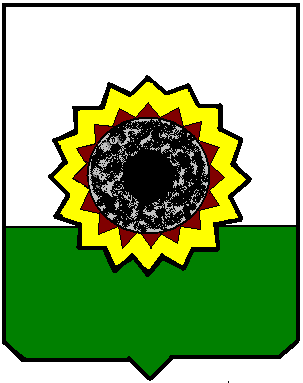 